Peep Early Communication Matters Training includes practical ideas and activities for you to share with children and parents, as well as enhancing your knowledge. Speech, Language and Communication is the most common type of additional support need identified by primary schools. The course was developed with Speech & Language therapists, building on our joint work with families and in early years settings. Who the training is for:  Practitioners who work with babies and young children in early years/ education settings or with families in the community. Number of delegates per course:  Approx. 10 - 20  	Duration:  One day  Training price: £95 + vat per person.Course dates: see www.peeple.org.uk/dates, or contact us to discuss arranging training for your staff.  How delivered: Face-to-face or online.  If online: We prefer Zoom for its useability (read more) but contact us if you can only use MS Teams.  Prior experience or software not necessary. Delegates should each have a laptop/ computer (or tablet) to use, at home or at work; if this is a problem please let us know in advance.Please book at least 5 working days before the course starts to ensure your delegate pack reaches you in the post before the training. Any questions – please email: training@peeple.org.uk   or tel 01865 397976		 						   / Booking form overleafContact/ Organiser details (if booking on behalf of colleagues): Details to appear on the Invoice:
Please return this form to:  training@peeple.org.uk 	Tel: 01865 397970 	Payment and Cancellation Terms and Conditions:  (Peep Learning Ltd Vat Registration no: 768 4173 94)  Peep Learning Ltd, the trading arm of Peeple, will invoice you after receiving this booking form. Payment is due within 30 days of invoice date. Fees are only refundable if cancelled more than two weeks before the course. GDPR: Peeple holds customers’ contact details on our secure training database for the purpose of booking course places and sending out relevant pre- and post-course information (see www.peeple.org.uk/privacy-policy for further info). 			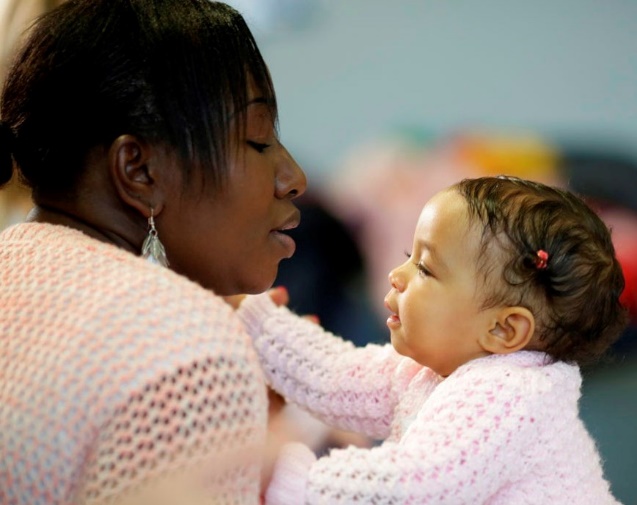 Aims:  The training will support practitioners to:recognise and support typical language development (pre-verbal and verbal);understand why children might have difficulty listening, and know how to help;support families to enhance children’s language development at home;understand how singing, play and sharing books relate to language development;  recognise when a child doesn’t understand language;know when to refer children to a speech and language therapist, and how to support them and their parents in the meantime.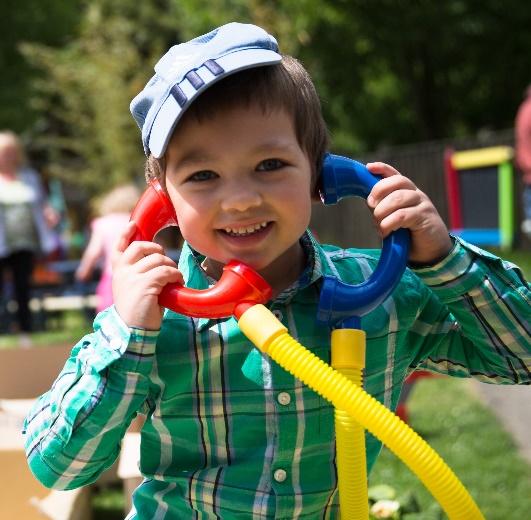 Training Feedback: ‘Useful strategies, active exercises and play ideas that I can take back.’‘The course has given me confidence in approaching parents.’‘Excellent course. I have learned a lot about how language is learned… I will be using the techniques at work to help children with their language skills.’‘Very useful information on developing listening and attention that I will be able to implement in groups, family visiting and two-year screening sessions.’Please complete all fields.  Add more delegate rows if applicable.Course date:  Total no. of delegates:  Delegate Name: Delegate Email for training invitations etc (incl. second work email if you use two):Delegate Job title:Delegate mobile no. (to resolve any issues):Delegate Address IF ONLINE: (work or home - for training pack to be posted to):Manager’s Email:Contact Name:Contact Name:Job title: Job title: Tel:Email:Organisation name:Organisation Address:Organisation Address:City/County:Invoice contact name:Email (to invoice):Tel:Organisation name/ dept:Address (to appear on the invoice):Purcase order no. or code (if applicable):No. of delegates:Total £ excl. vat:Total £ excl. vat:How/Where did you hear about this course: